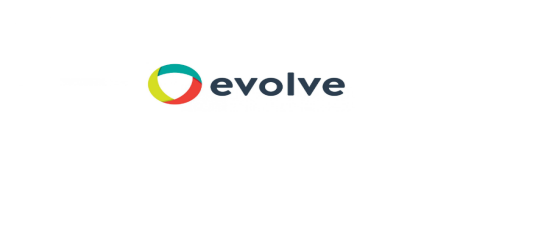 Drawing challenge:Choose an object from your house have a look at the object for 30 seconds get something to cover your face and draw the object on a piece of paper and see how the object looks on the paper at the end.Items needed: paper, pencils, blind fold ( or something to cover your eyes)Try and choose 2 objects to draw per a day Monday- Friday Try and choose different objects start from easy to hard.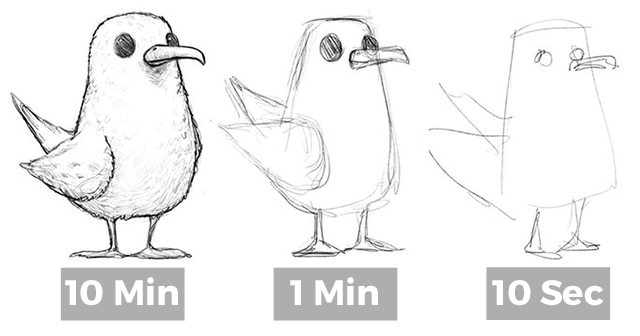 